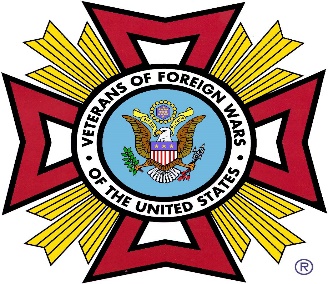 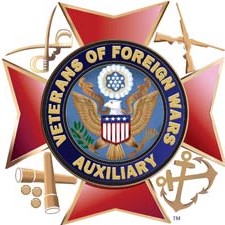 Post/ Aux #: 					District: 		Amount requested ($500 Max): 					Have you requested funds from any other source?		Yes 			No 		Who? 												How Much? 											Describe your project: Contact:					Phone: 					Email: 				Who do you want the check made out to?				Please complete and forward to:Randy Hahn		360-430-1195			rhahn@kalama.com			PO Box 496, Kalama, WA 98625Chairman’s Notes: